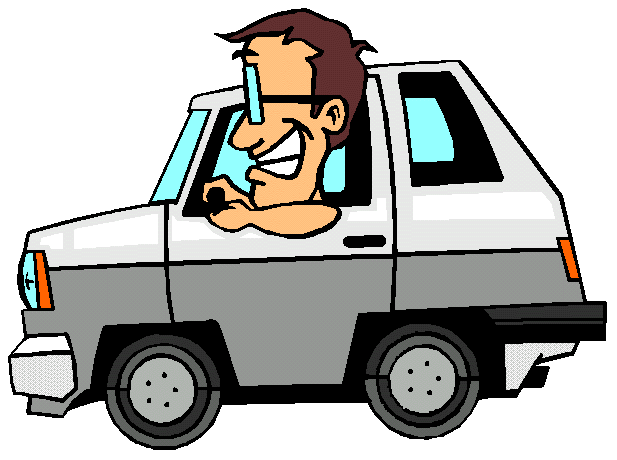 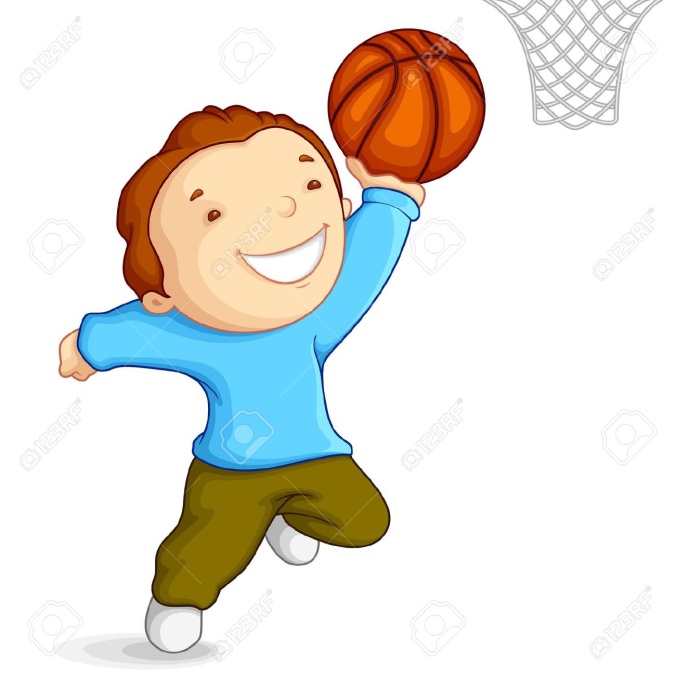 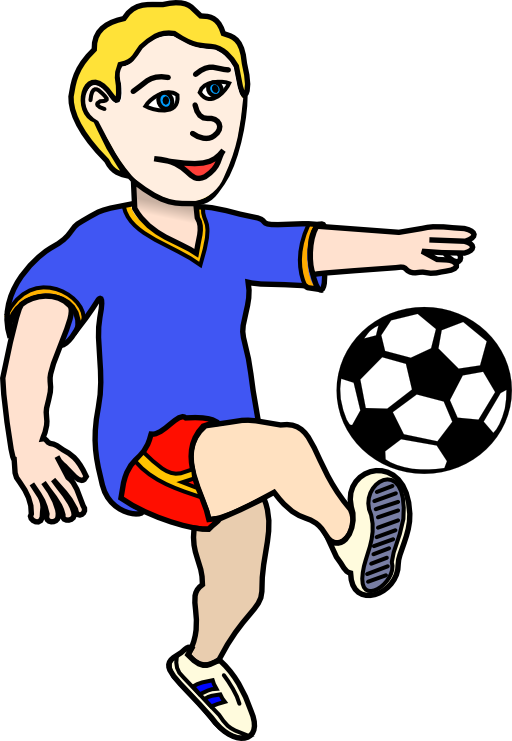 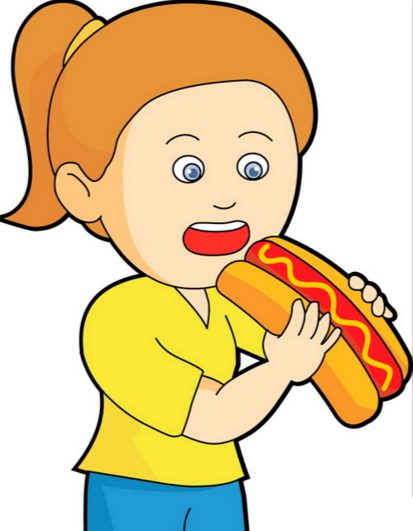 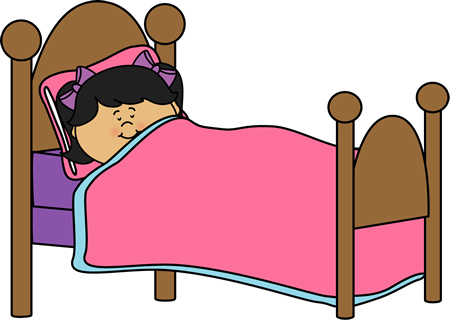 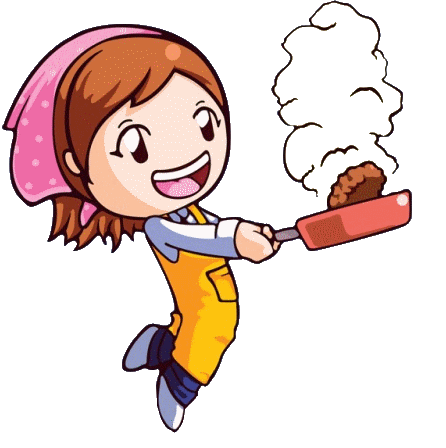 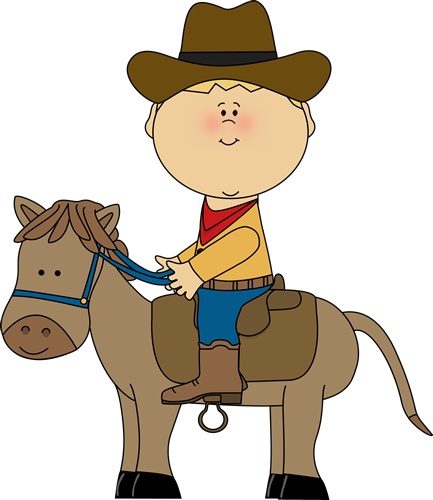 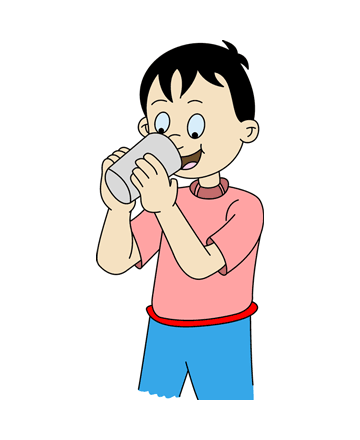 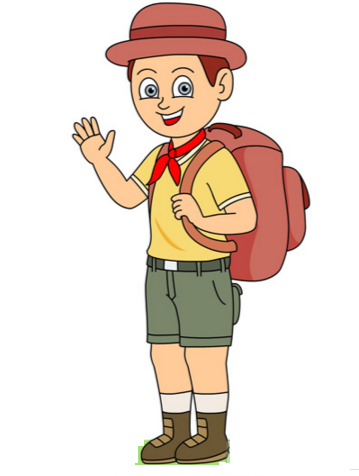 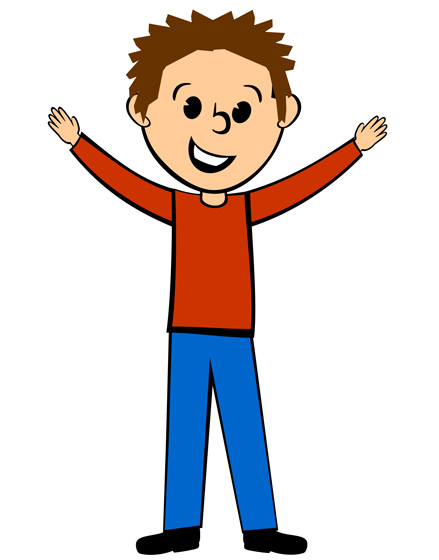 Строить замок из пескаСтроить замок из пескаСмотреть телевизорСмотреть телевизорРисовать картинуРисовать картинуИграть в игруИграть в игруГулять с собакойГулять с собакойВодить машинуВодить машинуРисовать картинуРисовать картинуИграть в игруИграть в игруГулять с собакойГулять с собакойВодить машинуВодить машинуСтроить замок из пескаСтроить замок из пескаСмотреть телевизорСмотреть телевизорСтроить замок из пескаСтроить замок из пескаСмотреть телевизорСмотреть телевизорРисовать картинуРисовать картинуИграть в игруИграть в игруГулять с собакойГулять с собакойВодить машинуВодить машинуРисовать картинуРисовать картинуИграть в игруИграть в игруГулять с собакойГулять с собакойВодить машинуВодить машинуСтроить замок из пескаСтроить замок из пескаСмотреть телевизорСмотреть телевизорСтроить замок из пескаСтроить замок из пескаСмотреть телевизорСмотреть телевизорРисовать картинуРисовать картинуИграть в игруИграть в игруГулять с собакойГулять с собакойВодить машинуВодить машину